02.12 .2021 Лабораторная работаТема: Приготовление и оформление  сложных тортов,  оценивание качества готовых изделий различными способами в соответствии с технико-технологической картой. Выбор и безопасное использование инвентаря и технологического оборудования.Цель: выработка умений самостоятельно применять знания по приготовлению и оформлению сложных тортов, оцениванию качества готовых изделий различными способами в соответствии с технико-технологической картой, по выбору и безопасному использованию инвентаря и технологического оборудованияЗадание : 1.Приготовить и оформить по рецепту Торт  «ОРХИДЕЯ»или торт «Журавушка»2. Оформить отчет, заполнить таблицу бракеража  3.Фотоотчет   с изделием на руках Используемое оборудование: шкаф пекарский, весы, плита электрическая, миксер (взбивальная машина), шкаф холодильный, столы производственные, ванны моечныеПосуда, инвентарь, инструмент: кондитерское кольцо, ацетатная бумага, стул поворотный, кастрюли, миски, сито, доски, ножи, кондитерские листы, кисточки для смазывания, сковороды, лопатки, веселка, пестик, тарелки, бумажные салфетки.Можно ознакомиться с видео файлом и с ПРИЛОЖЕНИЕМ 1.https://www.youtube.com/watch?v=g5RJL5C81V4Ингредиенты ПО ВИДЕО : Пшеничная мука - 50 г Яйцо - 2 шт. Крахмал - 20 г Апельсиновая цедра - 1 ч. л. Сахар - 70 г Вода - 650 мл Апельсин - 1 шт. Мандарины - 4 шт. Черный шоколад - 200 г Сливки - 400 мл Желатин - 12 г Какао-порошок - 1 ст. л. Сахарная пудра - 3 ст. л.ПОДЕЛИТЬСЯПриготовление ПО ВИДЕО :Готовим бисквит. Взбейте белки комнатной температуры с сахаром до образования устойчивых пиков, как для меренги. Лишь после этого добавьте желтки и снова взбейте всё миксером.Добавьте просеянную муку, крахмал и цедру. Замесите бисквитное тесто, вылейте его в смазанную форму и запекайте 17 минут при 180 градусах.Используйте порошок для апельсинового желе, но разведите его в указанном количестве вскипяченной воды.Корж выложите в высокую форму так, чтобы стенки прилегали плотно. Выложите на него мандарины и апельсины и залейте 8 ст. л. апельсинового желе. Уберите в холодильник на 20 минут.Затем вылейте остальное желе и уберите в холодильник на 5 часов до полного застывания.Готовим шоколадный мусс. Замочите желатин в воде и дайте ему набухнуть. В это время нагрейте 70 мл сливок и растопите в них шоколад.300 мл сливок взбейте с 3 ст. л. сахарной пудры до образования устойчивых пиков.В 30 мл оставшихся сливок растворите желатин. Добавьте смесь к шоколаду, соедините с оставшимися сливками и хорошо перемешайте. Вылейте мусс на желе и дайте ему застыть в холодильнике (около 4 часов).Снимите обруч с формы и присыпьте торт какао. Осталось только выложить наверху парочку шоколадных конфет!Таблица органолептической оценки тортаВыводы по работеПриложение 1Инструкционная карта  Торт   «ОРХИДЕЯ» 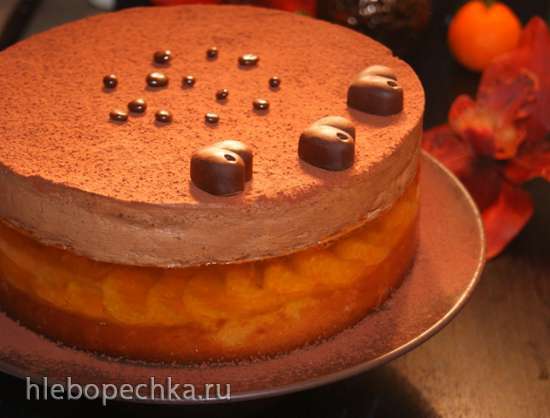 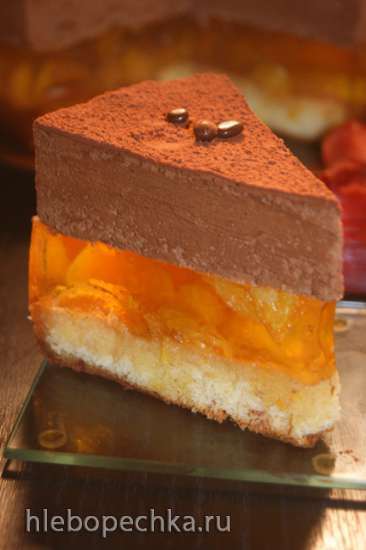 Рецептура Последовательность приготовления: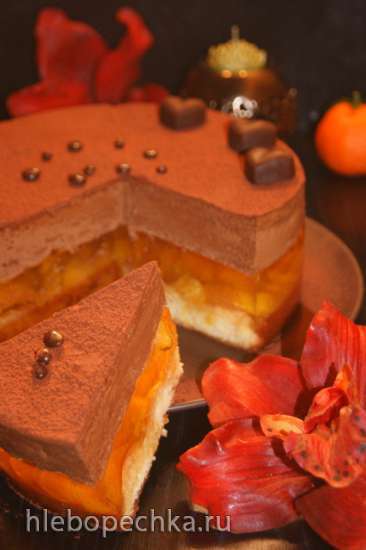 Инструкционная картаТорт "Журавушка"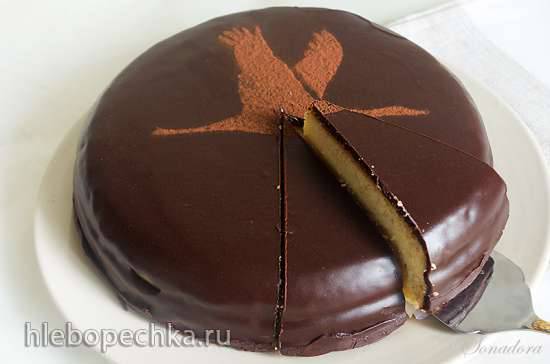 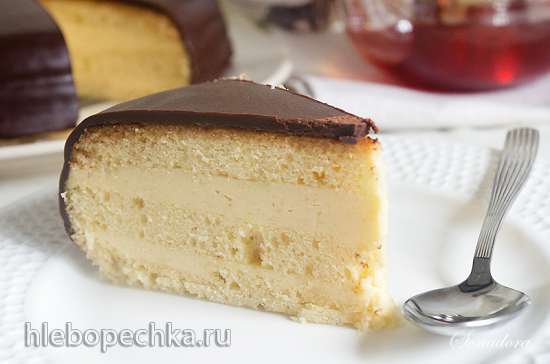 РецептураСпособ приготовления.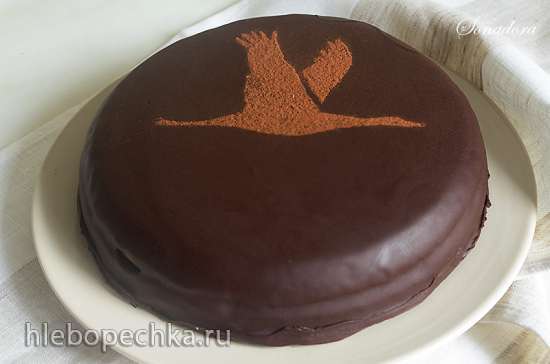 Внешний видЦветконсистенцияЗапах, вкусоценказамечанияНаименование сырья и продуктовРасход сырья и продуктов на полуфабрикаты, гРасход сырья и продуктов на полуфабрикаты, гРасход сырья и продуктов на полуфабрикаты, гНаименование сырья и продуктовБисквит:Желейная прослойкаШоколадный мусс:меланж80Мука пшеничная50 Крахмал кукурузный20 Цедра апельсина10Сахар70 Желе апельсиновое 350 Вода650 млАпельсин250Мандарин 340Шоколад темный200 Сливки (35%)400 Желатин 12 Какао-порошок30выход10 порций1Взвесить продуктыБисквит2Отделить белки от желтков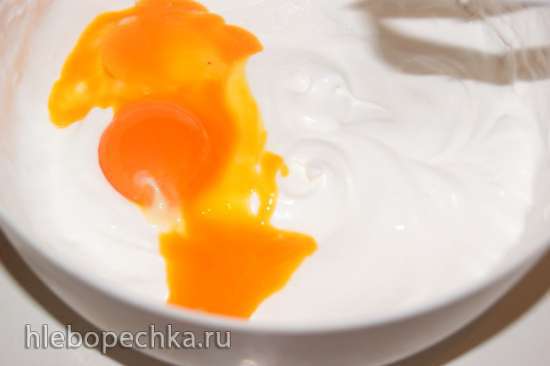 3Белки взбить в густую пену, и не переставая взбивать ввести постепенно сахар (должна быть взбита до устойчивых и мягких пиков)4Не переставая взбивать добавить желтки и хорошо взбить5Муку просеять вместе с крахмалом.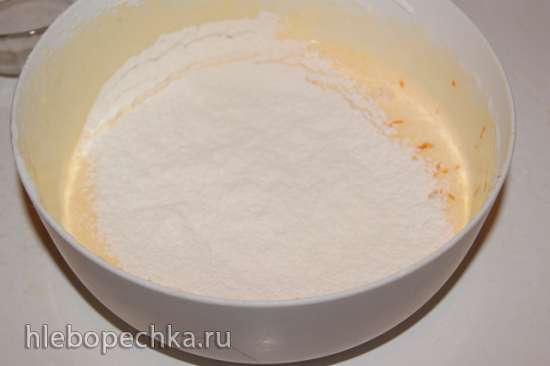 6Добавить цедру и мучную смесь.(Если яйца хорошо взбиты, мука держится на поверхности)7Вмешать муку лопаткой методом складывания, снизу вверх и по кругу. (Готовое тесто стекает с лопатки лентой)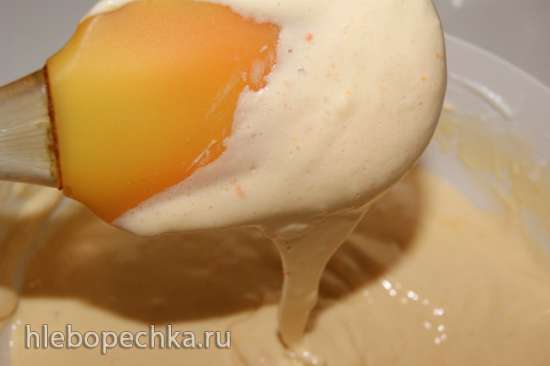 8Дно формы (20 см в диаметре) застелить пекарской бумагой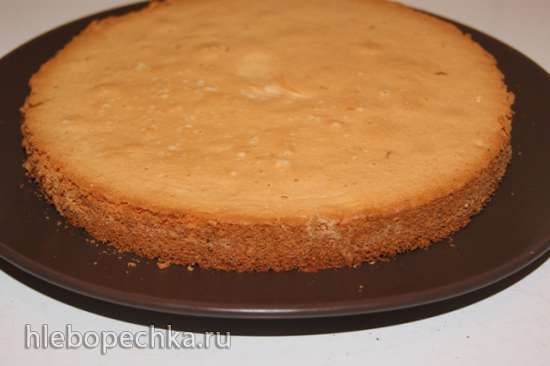 9Поместить тесто в форму10Стукнуть формой об стол, чтобы ушли пузырьки воздуха и выпекать в прогретой до 180⁰С печи 15-17 минут11Готовый бисквит охладить в форме и освободить от нее.Желейная прослойка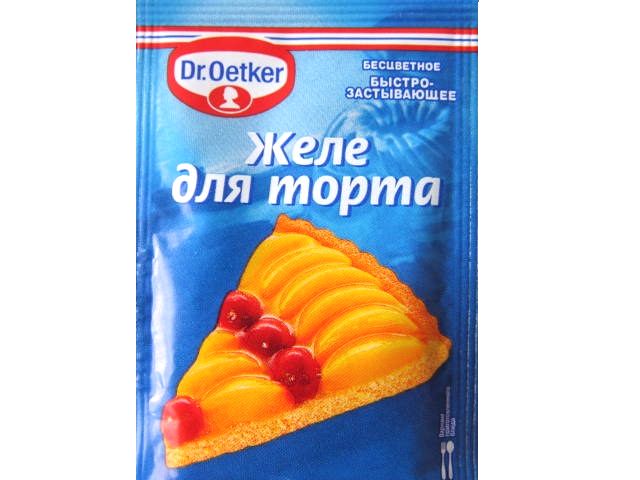 12Развести желе согласно инструкции, но в указанном количестве воды.13Охладить готовое желе14Поместить корж на блюдо обязательно застеленное пищевой пленкой (чтобы не вытекало желе) и одеть сверху кулинарное кольцо высотой не менее 8 см. Корж должен прилегать к стенкам кольца очень плотно, Пленку  прижать к внешним бокам кольца. еще можно снаружи обернуть  фольгой, для страховки)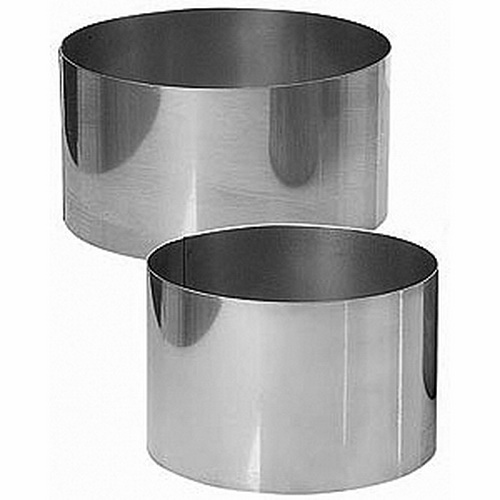 15Помыть, очистить апельсины и порезать  и мандарины, разобрать аккуратно на дольки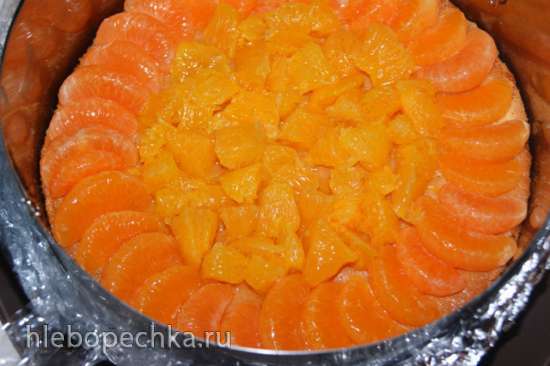 16Выстелить по всей поверхности бисквита мандарины и нарезанные на кусочки апельсины. Полить сверху 7-8 ст. л. слегка загустевшего хорошо остывшего желе и поместить в холодильник на 15-20 мин. Дать полностью застыть.17Затем влить остальное желе (загустевшее как кисель, можно взбить венчиком для более гладкой консистенции) и поместить в холодильник на 4-5 часов. Желе должно очень хорошо застыть.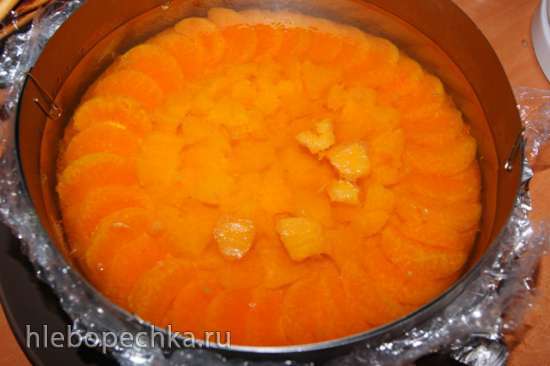 Мусс:18Замочить желатин в небольшом количестве холодной воды.19Шоколад нарезать на небольшие кусочки.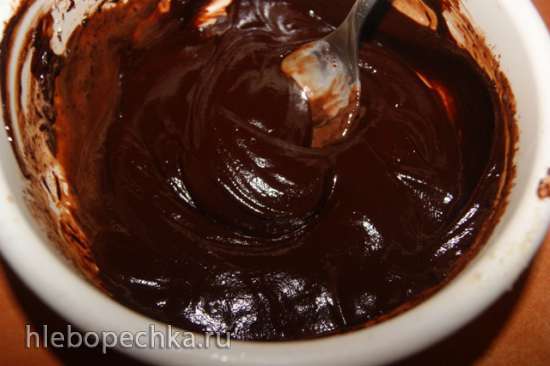 20Нагреть 70 г сливок до 90⁰С и залить ими шоколад. Дать постоять пару минут и перемешать до однородной и гладкой массы. 21Дать остыть до 30⁰С.22Нагреть 30 г сливок и растворить в них набухший и отжатый желатин. 23Добавить его к шоколаду и размешать до однородной массы.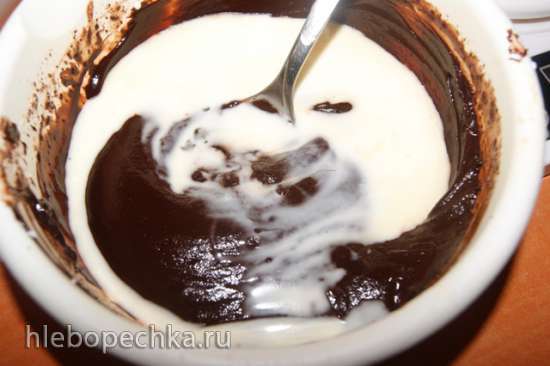 24Сливки 300 г взбить до устойчивых пиков.Можно для вкуса добавить2-3 ст. л. сахарной пудры.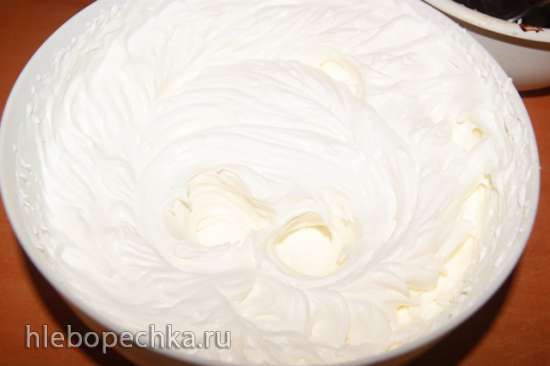 25Соединить сливки с шоколадом. Можно взбить миксером на 1-й скорости.Можно перемешать лопаткой.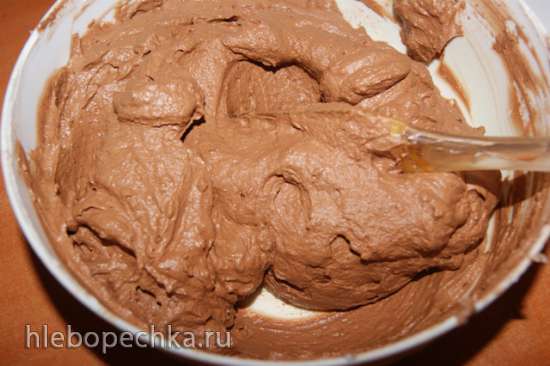 26Выстелить мусс поверх желе и поместить торт в холодильник на 3-4 часа.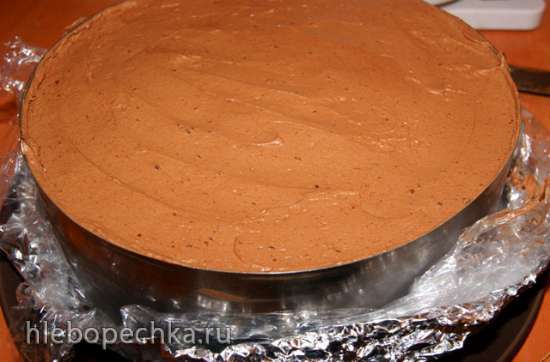 27Освободить торт от кольца (обернуть горячим полотенцем, нагреть полотенце в СВЧ). Сверху посыпать какао и украсить по своему усмотрению.28Разрезать торт сухим, горячим ножом с острым лезвием.Разрезать торт сухим, горячим ножом с острым лезвием.Наименование сырья и продуктовРасход продуктов на полуфабрикаты, гРасход продуктов на полуфабрикаты, гРасход продуктов на полуфабрикаты, гИтого, гНаименование сырья и продуктовБисквит:Крем:Глазурь:Итого, гмеланж240 240сахар150 150мука пшеничная высшего сорта160 160фундук обжаренный30 3060масло сливочное25 19050255молоко сгущенное с сахаром114  +50164вода50 30желтки50 50фундук обжаренный30 ванильный сахар6шоколад 70-75%100абрикосовый конфитюр80какао-порошок (для украшения)30Итого сырьявыход1300бисквит1Орехи смолоть в кофемолке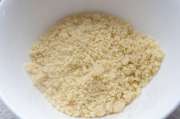 2Разбить в миску куриные яйца, взбить слегка , добавить сахар. Поставить миску с яичной смесью на водяную баню и, размешивая венчиком, прогреть смесь до 35-36⁰С и полного растворения кристаллов сахара. Снять смесь с водяной бани и хорошо взбить.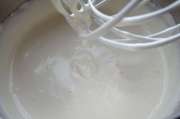 3Аккуратно, при помощи лопатки, складывающими движениями снизу-вверх, ввести в тесто муку и измельченные орехи.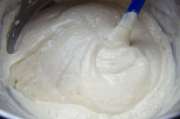 4Небольшую часть теста соединить с растопленным и охлажденным сливочным маслом, после чего осторожно смешать с тестом.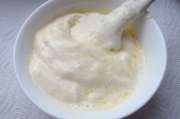 5Выложить тесто в подготовленную форму диаметром 22-24 см .Выпекать в печи, разогретой до 180⁰С , до золотистого цвета. Готовность проверить деревянной шпажкой.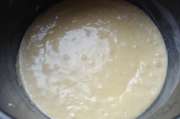 6Готовый бисквит полностью остудить на решетке, завернуть в пищевую плёнку и дать выстояться не менее 5 часов.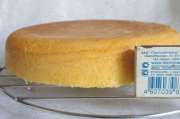 7Разрезать бисквит на 3 части.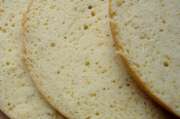 крем8Желтки взбить венчиком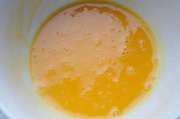 9Сгущенку развести водой и нагреть до горячего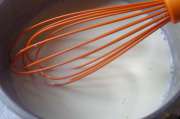 10Влить половину горячей смеси к желткам, размешать. Перелить смесь к оставшемуся горячему сгущенному молоку и, при постоянном интенсивном помешивании, варить до загустения.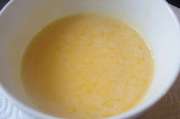 11Перелить крем в миску, накрыть плёнкой так, чтобы она касалась его поверхности, и полностью охладить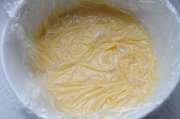 12Размягченное сливочное масло взбить с ванильным сахаром. Не прекращая взбивания, ввести во взбитое масло заварную основу. В готовый крем* добавить измельченные орехи.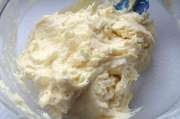 13На блюдо выложить первый корж, промазать половиной крема. Выложить второй корж, промазать оставшимся кремом, накрыть третьим коржом. Убрать торт в холодильник на полтора-два часа.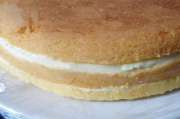 14Разогреть конфитюр до горячего.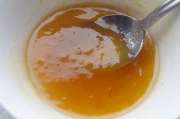 15Смазать верх и бока торта. Убрать в холодильник, чтобы конфитюр застыл .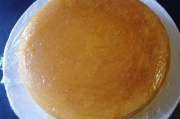 глазурь16Шоколад поломать на кусочки в сотейнике соединить 2 ст ложками воды помешивая нагреть на водяной бане к растопленной массе добавить сливочное масло и помешать до однородной массы. Убрать с бани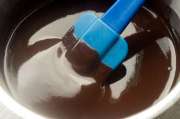 17Вылить её на середину торта и дать свободно стечь.  Поставить торт в холодильник до застывания глазури.  При помощи трафарета нанести на поверхность торта какао порошком силуэт журавлика.